PODELITEV BRALNE ZNAČKE IN PRIZNANJPodelitev Bralne značke in priznanj, je potekala v veliki telovadnici naše šole 6.6.2024, kjer nas je obiskal ilustrator gospod Uroš Hrovat. Ob branju besedil Primoža Suhodolčana so na steni nastajale čudovite ilustracije junakov zgodb, Petra Nosa in drugih.Bilo je veselo in sproščeno.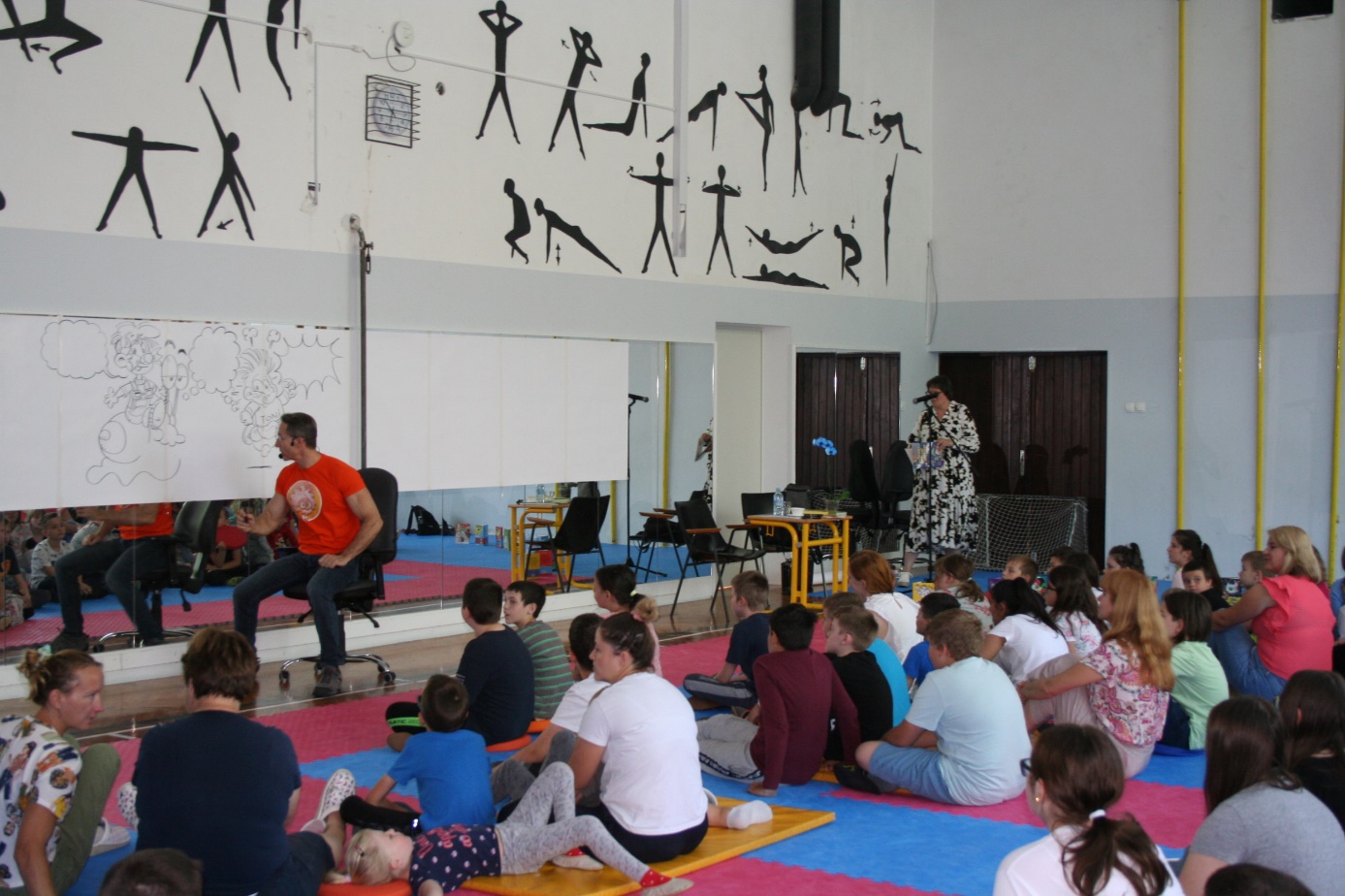 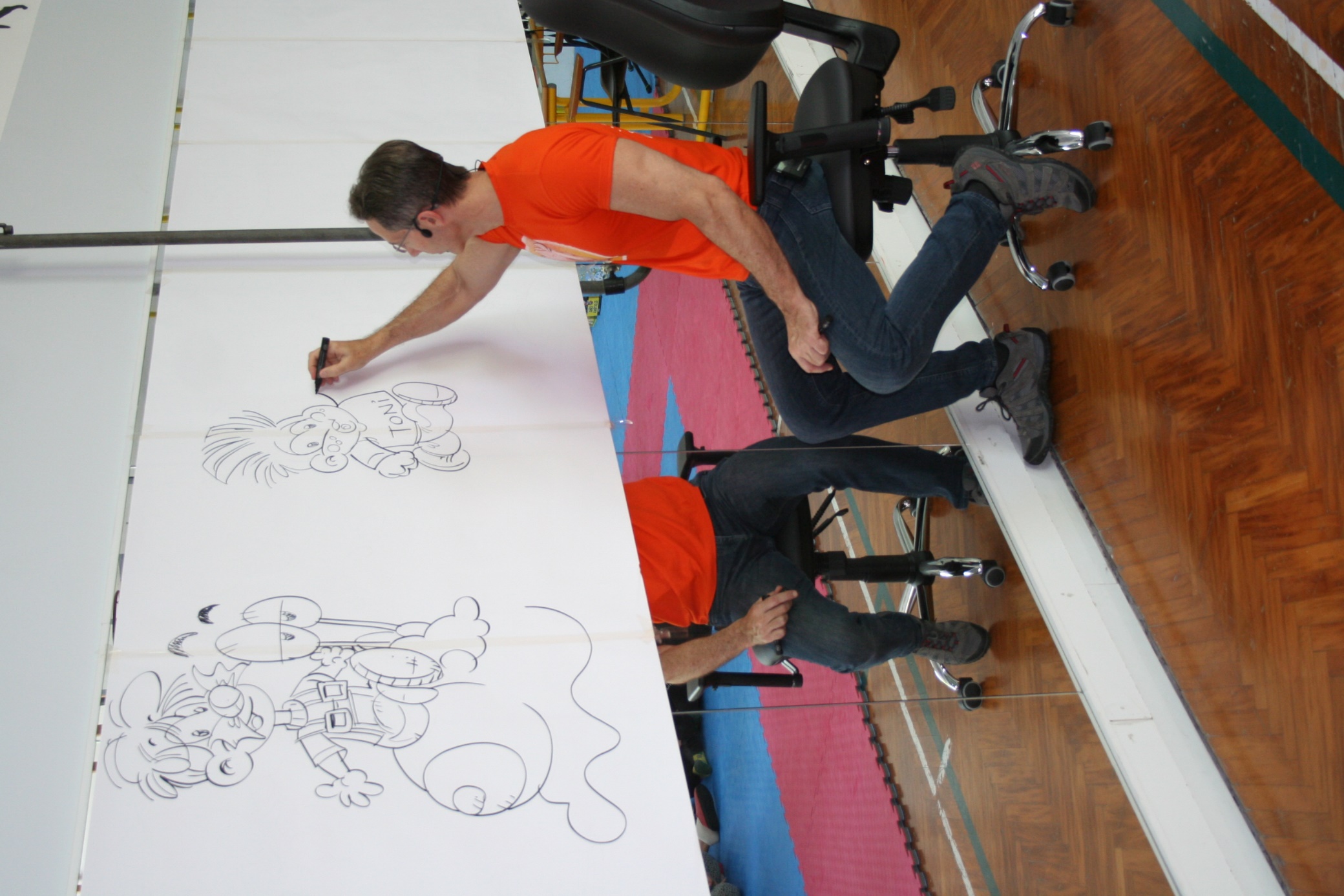 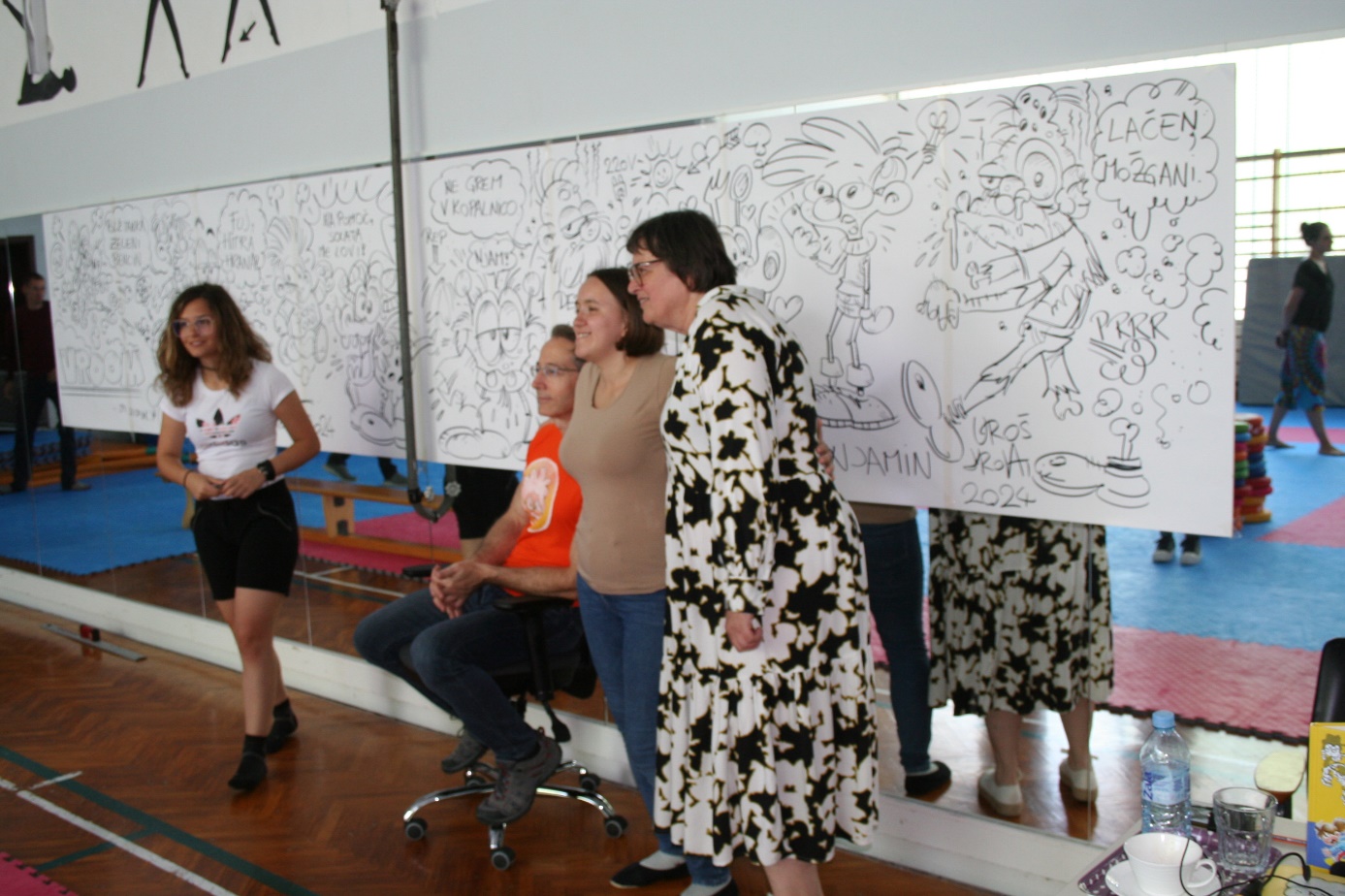 